HAY AUCTION – APRIL 17, 2021 STARTS @ 10 AMBrush, CO 80723Payments accepted: Cash, good check, Visa, Discover, American Express (with a buyer’s premium)**ALL HAY IS SOLD BY THE BALE NO GUARNTEE ON QUALITY or Condition of Bale**HAY MUST BE REMOVED WITHIN A WEEK OR STORAGE FEES APPLY AND/OR MOVED AT OWNER’S EXPENSE   ANY HAY THAT IS OFFERED FOR SALE WITHOUT A TEST—IS SOLD *AS IS* AT BUYERS RISKLIVESTOCK EXCHANGE LLC ACTS AS A COMMISSION AGENT ONLY.  WE DO NOT GUARNTEE OR WARRANTY ANY HAY.SELLER HAY GRADING SCALE	1    HIGH NITRATES; TOXIC	2    NO RFV; DARK IN COLOR	3    NO GREEN; GOOD TEST & RFV OR TDN	4    SOME GREEN; GOOD TEST & RFV OR TDN	5    GREEN; MED TEST 7 RFV OR TDN	6    GREEN; HIGH TEST & RFV OR TDN	     SELLERLOT       	KIND	SIZE	QTY 	AVERAGE #	     HAY GRADE                  ––––– ROW 231	ALFALFA/WHEAT MIX	3X4	12	1450#232	WHEAT 	3X4	17	1189#345	1ST CUTTING ALFALFA	3X3	63	714#346	1ST CUTTING ALFALFA	SM SQ	8	53#693	WEEDS	3X4	24	1243#702	GRASS	3X4	28	1029#705	2ND CUTTING ALFALFA – TESTED 	ROUND	34	1498#		PUT UP W/ NO RAIN; MOISTURE 16.81%; PROTEIN 21.13%; RFV 156.21706	GRASS MIX	3X4	40	1297#708	GRASS/ALFALFA MIX	3X4	36	1269#709	GRASS/ALFALFA MIX	3X4	36	1323#710	GRASS MIX	3X4	42	1283#	711	ALFALFA/GRASS MIX	3X4	39	1202#716	SUDEX	3X4	49	1176#717	3RD CUTTING ALFALFA	3X4	29	2092#719	GRASS	ROUND	34	1613#721	CORN STALKS	3X4	12	1035#720	GRASS	ROUND	34	1644#730	GRASS	3X3	33	611#731	GRASS	3X4	21	1288#732	SUDEX	3X4	49	1232#733	2ND CUTTING ALFALFA	3X3	63	723#734	ALFALFA/GRASS MIX – TESTED 	ROUND	12	808#	6	MOISTURE 11%; C.P. 17.9%; RFV 130; NITRATE 0.03% - SAFE 735	2ND CUTTING ALFALFA	3X3	63	710#737	ALFALFA/GRASS MIX	3X4	39	1182#738	WHEAT 	3X3	67	635#739	CORN STALKS	3X4	10	1188#741	CORN STALKS	3X4	46	710#742	3RD CUTTING ALFALFA – TESTED 	3X3	60	765#	5	MOISTURE 11.30%; C.P. 19.30%; RFV 161.58743	GRASS	3X4	44	1307#744	CORN STALKS	3X4	49	1084#745	GRASS	ROUND	40	1294#747	CORN STALKS	3X4	46	711#748	GRASS	ROUND	8	1200#749	NEW SEEDING ALFALFA	3X4	42	1354#750	GRASS/ALFALFA MIX	3X4	39	1428#753	ORCHARD/BROME GRASS	ROUND	34	1159#754	GRASS	3X3	14	720#	     SELLERLOT       	KIND	SIZE	QTY 	AVERAGE #	     HAY GRADE                  ––––– ROW 755	3RD CUTTING ALFALFA	4X4	9	1987#756	3RD CUTTING ALFALFA	4X4	9	1811#758	GRASS	3X3	14	655#760	KOSHA	ROUND	49	1097#764	NEW SEEDING ALFALFA	ROUND	20	1336#765	ALFALFA	4X4	9	1642#767	ALFALFA	4X4	9	1653#768	ALFALFA	3X4	42	1396#769	GRASS/ALFALFA MIX – TESTED 	ROUND	12	885#	5+	MOISTURE 12.2%; C.P. 11.1%; RFV 106; NITRATE 0.01% - SAFE 770	GRASS	3X3	14	673#771	ALFALFA	4X4	9	1696#772	ALFALFA	4X4	9	1669#773	NEW SEEDING ALFALA	ROUND	20	1520#774	GRASS	ROUND	34	1638#775	GRASS	ROUND	34	1694#776	GRASS	3X4	42	1215#777	ALFALFA/GRASS MIX	3X4	49	1318#778	ALFALFA	4X4	9	1997#779	1ST CUTTING ALFALFA	ROUND	20	1548#780	ALFALFA	4X4	9	1851#781	TRITICALE – TESTED 	ROUND	34	987#	MOISTURE 9.47%; C.P. 5.2%; RFV 75; NITRATES 67ppm – SAFE 782	2ND CUTTING ALFALFA	ROUND	20	1551#783	GRASS/ALFALFA MIX – TESTED 	ROUND	12	901#	5+	MOISTURE 12.2%; C.P. 11.1%; RFV 106; NITRATE 0.01% - SAFE 784	TIMOTHY/BROME	ROUND	34	1279#785	ALFALFA	4X4	9	1971#787	ALFALFA/GRASS MIX	3X4	39	1178#789	ALFALFA/GRASS MIX	3X4	36	1266#791	WHEAT STRAW	ROUND	8	787#792	GRASS	ROUND	29	957#793	TRITICALE – TESTED 	ROUND	30	969#	MOISTURE 9.47%; C.P. 5.2%; RFV 75; NITRATE 67ppm – SAFE 794	PRAIRIE GRASS	3X3	54	605#795	CORN STALKS	ROUND	30	1535#796	TIMOTHY/BROME	ROUND	34	1188#797	TRITICALE – TESTED 	ROUND	30	977#	MOISTURE 9.47%; C.P. 5.2%; RFV 75: NITRATE 67ppm – SAFE 798	ALFALFA/GRASS MIX	3X4	39	1179#799	3RD CUTTING ALFALFA 	3X3	56	752#	NO TOP BALES800	STRAW	3X3	30	462#804	GRASS	ROUND	34	1370#805	WHEAT STRAW	3X4	33	1358#807	3RD CUTTING ALFALFA – TESTED 	3X4	28	1471#	MOISTURE 88.5%; C.P. 18.7%; RFV 183.5809	MILLET	ROUND	12	1573#810	CRP GRASS	ROUND	26	1288# NEXT HAY SALE WILL BE ON MAY 15TH 2021KEEPING AG ALIVE- THE AD BLOCK Want your ad here? Call us today at 970-842-5115 Features this quarter: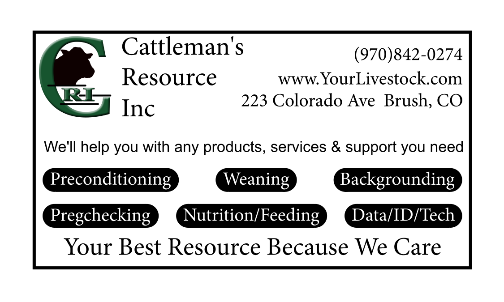 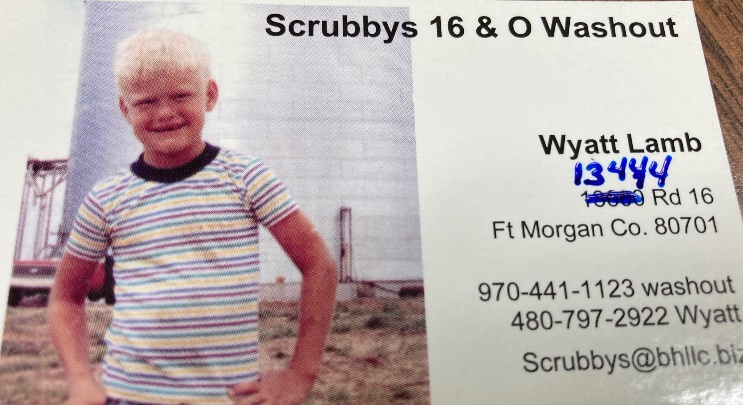 